Pruszków, dn. 29 lipca 2021 roku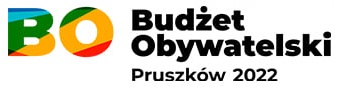 WIS.3020.1.39.2021WYNIKI WERYFIKACJI SZCZEGÓŁOWEJNa podstawie § 10 pkt 9 Uchwały nr VI.71.2019 Rady Miasta Pruszkowa z dnia 28 marca 2019 roku 
w sprawie przeprowadzenia konsultacji społecznych z mieszkańcami miasta Pruszkowa w zakresie budżetu obywatelskiego, podaje się do publicznej wiadomości wyniki weryfikacji szczegółowej projektów zgłoszonych w ramach VI edycji Budżetu Obywatelskiego.Do weryfikacji szczegółowej zostały zakwalifikowane 64 projekty. Wydziały merytoryczne dokonały szczegółowej weryfikacji wszystkich projektów, w wyniku której 46 projektów zweryfikowano pozytywnie rekomendując przekazanie ich pod głosowanie mieszkańcom, a 18 projektów zweryfikowano negatywnie.  Zgodnie z § 11 pkt 1 ppkt 2 ww. uchwały Projektodawcom projektów zweryfikowanych negatywnie przysługuje prawo złożenia odwołania od wyniku weryfikacji szczegółowej w terminie 3 dni roboczych od dnia podania informacji o wyniku weryfikacji szczegółowej do publicznej wiadomości tj. od dnia 29 lipca 2021 r. Odwołanie może zostać złożone w formie papierowej w Kancelarii Ogólnej Urzędu Miasta Pruszkowa (ul. Kraszewskiego 14/16) lub mailowo pod adresem budzetobywatelski@miasto.pruszkow.pl w terminie do 3 sierpnia 2021 r. Odwołanie musi zawierać uzasadnienie.ob. 1 - GĄSINob. 1 - GĄSINob. 1 - GĄSINob. 1 - GĄSINob. 1 - GĄSINL.p.Nr 
projektuTytułKwotaWynik weryfikacji formalnej 
z uzasadnieniem19SENIORADA VI - GĄSIN107 300,00 złProjekt został zweryfikowany pozytywnie.227Miejsce do biwakowania37 000,00 złProjekt zweryfikowany negatywnie. 
Uzasadnienie:W wyniku analizy technicznych lub technologicznych możliwości realizacji projektu stwierdzono, że projekt nie jest możliwy do realizacji, ze względu na brak odpowiedniej lokalizacji na realizację projektu.338Miejski zielnik na Gąsinie4 000,00 złProjekt został zweryfikowany pozytywnie.443Poprawa bezpieczeństwa Mieszkańców Pruszkowa - monitoring Tunelu pod PKP w ciągu ul. Błońskiej i Działkowej120 000,00 złProjekt został zweryfikowany pozytywnie.553Wodny plac zabaw dla dzieci120 000,00 złProjekt zweryfikowany negatywnie. 
Uzasadnienie:W wyniku analizy technicznych lub technologicznych możliwości realizacji projektu stwierdzono, że projekt nie jest możliwy do realizacji, ze względu na brak odpowiedniej lokalizacji oraz błędnie oszacowany koszt realizacji projektu (nieuwzględnione koszty związane z przygotowaniem projektu placu oraz projektu przyłączy, przez co koszt realizacji projektu przekraczy wysokość limitu kwotowego jednego projektu).663Pruszków w tulipanach - tulipany w Pruszkowie (Gąsin)10 000,00 złProjekt został zweryfikowany pozytywnie.764Oświetlenie świąteczne na Gąsinie80 000,00 złProjekt został zweryfikowany pozytywnie.865Nasadzenia krzewów na Gąsinie27 000,00 złProjekt został zweryfikowany pozytywnie.971Tablice edukacyjne w SP10 na Gąsinie80 000,00 złProjekt został zweryfikowany pozytywnie.1077Kosze na śmieci dla Gąsina50 000,00 złProjekt został zweryfikowany pozytywnie.ob. 2 - ŻBIKÓW-BĄKIob. 2 - ŻBIKÓW-BĄKIob. 2 - ŻBIKÓW-BĄKIob. 2 - ŻBIKÓW-BĄKIob. 2 - ŻBIKÓW-BĄKIL.p.Nr projektuTytułKosztWynik weryfikacji formalnej 
z uzasadnieniem 17SENIORADA VI - ZBIKÓW-BĄKI109 500,00 złProjekt został zweryfikowany pozytywnie.210Dostawienie śmietników w ulicach prowadzących do Parku Mazowsze23 000,00 złProjekt został zweryfikowany pozytywnie.313Pruszków Gra - wyposażenie szkół podstawowych w gry planszowe SP9 ul. Mostowa3 000,00 złProjekt został zweryfikowany pozytywnie.424Śmietniki na Żbikowie42 000,00 złProjekt został zweryfikowany pozytywnie.531Ścieżka przyrodnicza dla mieszkańców Pruszkowa kluczem do zrównoważonego rozwoju naszego miasta69 300,00 złProjekt został zweryfikowany pozytywnie.641Poprawa bezpieczeństwa Mieszkańców Pruszkowa - monitoring w Parku Mazowsze120 000,00 złProjekt został zweryfikowany pozytywnie.742Poprawa bezpieczeństwa Mieszkańców Pruszkowa - monitoring Żbików-Bąki120 000,00 złProjekt zweryfikowany negatywnie. 
Uzasadnienie:W wyniku analizy technicznych lub technologicznych możliwości realizacji projektu stwierdzono, że projekt nie jest możliwy do realizacji, ze względu na brak możliwości doprowadzenia światłowodu do wskazanych lokalizacji oraz koszt realizacji projektu przekroczy wysokość limitu kwotowego jednego projektu.849Mini park sensoryczny jako miejsce do kreatywnego spędzania wolnego czasu120 000,00 złProjekt został zweryfikowany pozytywnie.951Ukwiecenie skweru (rabata) przy pomniku Kościuszki (ul. 3-go Maja) i ustawienie eleganckich wież kwiatowych oraz ławek przy Muzeum DULAG 12158 355,00 złProjekt zweryfikowany negatywnie. 
Uzasadnienie:W wyniku analizy technicznych lub technologicznych możliwości realizacji projektu stwierdzono, że projekt nie jest możliwy do realizacji, ze względu na planowaną przebudowę ul. 3-go Maja.1062Pruszków w tulipanach - tulipany w Pruszkowie (Żbików-Bąki)9 500,00 złProjekt został zweryfikowany pozytywnie.ob. 3 - MALICHY TWORKIob. 3 - MALICHY TWORKIob. 3 - MALICHY TWORKIob. 3 - MALICHY TWORKIob. 3 - MALICHY TWORKIL.p.Nr 
projektuTytułKosztWynik weryfikacji formalnej 
z uzasadnieniem 123Kosze na śmieci i podajniki na psie odchody - Malichy Tworki90 000,00 złProjekt został zweryfikowany pozytywnie.261Pruszków w tulipanach - tulipany w Pruszkowie (Malichy Tworki)10 000,00 złProjekt został zweryfikowany pozytywnie.367Malichy Północne - Park i boisko do gry w boule110 000,00 złProjekt zweryfikowany negatywnie. 
Uzasadnienie:W wyniku analizy technicznych lub technologicznych możliwości realizacji projektu stwierdzono, że projekt nie jest możliwy do realizacji, ze względu na brak możliwości budowy boiska oraz ścieżki bez konieczności uszkodzenia struktury korzeniowej drzew oraz nieuzasadnioną budowę ścieżki spacerowej (nie tworzącej ciągu komunikacyjnego). W projekcie nie zostały uwzględnione koszty związane z opracowaniem projektu oraz wycinki drzew oraz badaniem gruntu niezbędnym do ustalenia sposobu odwodnienia, a także uzyskaniem pozwolenia wodno-prawnego (koszty projektu), ponadto zbyt nisko zostały oszacowane koszty związane z pielęgnacją boiska (przez co szacowany koszt realizacji projektu przekracza wysokość limitu kwotowego jednego projektu). Pozyskanie pozwolenia wodno-prawnego oraz pozyskanie odstępstw od przepisów ze względu na bliskość torów WKD może uniemożliwić wykonanie projektu w ciągu jednego roku budżetowego. Nie określono również zasad udostępniania kul do gry na boisku.470Świetlica osiedlowa dla mieszkańców - Malichy - Tworki120 000,00 złProjekt został zweryfikowany pozytywnie.572Rodzinny festyn sportowy oraz organizacja biegu ulicznego120 000,00 złProjekt został zweryfikowany pozytywnie.678Plac street workout Znicz120 000,00 złProjekt zweryfikowany negatywnie. 
Uzasadnienie:Projekt jest zlokalizowany na nieruchomości nie należącej do Gminy Miasto Pruszków.ob. 4 - OSTOJA PORCELITob. 4 - OSTOJA PORCELITob. 4 - OSTOJA PORCELITob. 4 - OSTOJA PORCELITob. 4 - OSTOJA PORCELITL.p.Nr 
projektuTytułKosztWynik weryfikacji formalnej 
z uzasadnieniem 14Wesoły Senior95 400,00 złProjekt został zweryfikowany pozytywnie.222Przebudowa ścieżki rowerowej w ciągu ulicy Ireny120 000,00 złProjekt zweryfikowany negatywnie. 
Uzasadnienie:Projekt nie jest możliwy do realizacji w trakcie jednego roku budżetowego oraz koszt realizacji projektu przekroczy wysokość limitu kwotowego jednego projektu.330Ostoja drzew i krzewów38 000,00 złProjekt został zweryfikowany pozytywnie.436Miejski zielnik - ostoja porcelit4 000,00 złProjekt został zweryfikowany pozytywnie.560Pruszków w tulipanach - tulipany w Pruszkowie (Ostoja Porcelit)10 000,00 złProjekt został zweryfikowany pozytywnie.676Budowa skrzyżowania wyniesionego u zbiegu ulic Trojdena i Chrobrego120 000,00 złProjekt zweryfikowany negatywnie. 
Uzasadnienie:W wyniku analizy technicznych lub technologicznych możliwości realizacji projektu stwierdzono, że ze względu na brak kanalizacji deszczowej w tej lokalizacji wykonanie wyniesionego skrzyżowania może skutkować zalewaniem posesji w obrębie skrzyżowania.ob. 5 - CENTRUMob. 5 - CENTRUMob. 5 - CENTRUMob. 5 - CENTRUMob. 5 - CENTRUML.p.Nr 
projektuTytułKosztWynik weryfikacji formalnej 
z uzasadnieniem 18SENIORADA VI - CENTRUM107 440,00 złProjekt został zweryfikowany pozytywnie.221PDF - Pruszkowski Dzień Folkloru120 000,00 złProjekt został zweryfikowany pozytywnie.335strefy relaksu na ul. Kraszewskiego33 000,00 złProjekt został zweryfikowany pozytywnie.437Miejski zielnik w centrum4 000,00 złProjekt został zweryfikowany pozytywnie.540Poprawa bezpieczeństwa Mieszkańców Pruszkowa - monitoring w Parku Potulickich120 000,00 złProjekt został zweryfikowany pozytywnie.644Wrzutnia do samodzielnego zwrotu wypożyczonych książek z Biblioteki Miejskiej - Książnica Pruszkowska (ul. Kraszewskiego 13)20 000,00 złProjekt zweryfikowany negatywnie. 
Uzasadnienie:W wyniku analizy technicznych lub technologicznych możliwości realizacji projektu stwierdzono, że w projekcie wskazano wyłącznie koszt związany z instalacją wrzutni (bez uwzględnienia kosztów jej zakupu), a tym samym koszty realizacji projektu są nierealne. 750Ukwiecenie skweru (rabaty) przed budynkiem Książnicy Pruszkowskiej (Biblioteka Publiczna - Wypożyczalnia Główna, ul. Kraszewskiego 13)46 000,00 złProjekt zweryfikowany negatywnie. 
Uzasadnienie:W wyniku analizy technicznych lub technologicznych możliwości realizacji projektu stwierdzono, że szacowane koszty realizacji nie są realne (nie uwzględniają projektu przyłączy i systemu nawadniającego oraz nie zawierają kosztów utrzymania). Ponadto skwer obecnie stanowi teren urządzony.855Książnica 2453 000,00 złProjekt został zweryfikowany pozytywnie.959Pruszków w tulipanach - tulipany w Pruszkowie (Centrum)10 000,00 złProjekt został zweryfikowany pozytywnie.1066Stworzenie strefy sportu, rekreacji i wypoczynku na terenie Szkoły Podstawowej nr 4120 000,00 złProjekt zweryfikowany negatywnie. 
Uzasadnienie:W wyniku analizy technicznych lub technologicznych możliwości realizacji projektu stwierdzono, że projekt nie jest możliwy do realizacji ze względu na planowane prace remontowe oraz brak możliwości instalacji kamery monitoringu.1168Forum Garncarzy i Ceramików120 000,00 złProjekt został zweryfikowany pozytywnie.1269Koncert organowy7 300,00 złProjekt został zweryfikowany pozytywnie.ob. 6 - STARE ŚRÓDMIEŚCIEob. 6 - STARE ŚRÓDMIEŚCIEob. 6 - STARE ŚRÓDMIEŚCIEob. 6 - STARE ŚRÓDMIEŚCIEob. 6 - STARE ŚRÓDMIEŚCIEL.p.Nr 
projektuTytułKosztWynik weryfikacji formalnej 
z uzasadnieniem 129Śniadania w Parku - edycja 647 300,00 złProjekt został zweryfikowany pozytywnie.234Wielofunkcyjna Arena Teqball w parku Sokoła111 000,00 złProjekt zweryfikowany negatywnie. 
Uzasadnienie:W wyniku analizy technicznych lub technologicznych możliwości realizacji projektu stwierdzono, że projekt nie jest możliwy do realizacji, ze względu na brak możliwości realizacji projektu w przedstawionej lokalizacji (zagospodarowanie terenu) oraz koszt realizacji projektu przekroczy wysokość limitu kwotowego jednego projektu.345Wrzutnia do samodzielnego zwrotu wypożyczonych książek z Biblioteki Miejskiej - Filia nr 4 (ul. Chopina 1A)20 000,00 złProjekt zweryfikowany negatywnie. 
Uzasadnienie:W wyniku analizy technicznych lub technologicznych możliwości realizacji projektu stwierdzono, że w projekcie wskazano wyłącznie koszt związany z instalacją wrzutni (bez uwzględnienia kosztów jej zakupu), a tym samym koszty realizacji projektu są nierealne. 446Antysmogowa kwiecista ul. Stalowa - montaż donic z kwiatami na latarniach wzdłuż ulicy112 000,00 złProjekt zweryfikowany negatywnie. 
Uzasadnienie:W wyniku analizy technicznych lub technologicznych możliwości realizacji projektu stwierdzono, że projekt nie jest możliwy do realizacji, ze względu na obowiązującą gwarancję na przebudowaną ul. Stalową, co uniemożliwia podejmowanie działań oddziaływujących na poszczególne elementy związane z drogą.547Letnie koncerty przy Tężni Miejskiej w Parku Kościuszki (Sokoła)120 000,00 złProjekt został zweryfikowany pozytywnie.648Ukwiecona stacja Pruszków (PKP - ul. Sienkiewicza) - wymiana donic z kwiatami na eleganckie wieże kwiatowe42 000,00 złProjekt zweryfikowany negatywnie. 
Uzasadnienie:W wyniku analizy technicznych lub technologicznych możliwości realizacji projektu stwierdzono, że projekt nie jest możliwy do realizacji, ze względu na planowaną przebudowę ul. Sienkiewicza. Ponadto projekt jest zlokalizowany na nieruchomości nie należącej do Gminy Miasto Pruszków oraz szacowane koszty realizacji projektu nie są wystarczające do realizacji tego projektu.756kSIĄŻNICA 2453 000,00 złProjekt został zweryfikowany pozytywnie.858Pruszków w tulipanach - tulipany w Pruszkowie (Stare Śródmieście)10 000,00 złProjekt został zweryfikowany pozytywnie.973Kulturalnie i aktywnie - wesołe poranki na trawie dla dzieci42 000,00 złProjekt został zweryfikowany pozytywnie.1079Powitalny napis "Pruszków" z podświetleniem.94 000,00 złProjekt został zweryfikowany pozytywnie.ob. 7 - OSIEDLE STASZICA BOLESŁAWA PRUSAob. 7 - OSIEDLE STASZICA BOLESŁAWA PRUSAob. 7 - OSIEDLE STASZICA BOLESŁAWA PRUSAob. 7 - OSIEDLE STASZICA BOLESŁAWA PRUSAob. 7 - OSIEDLE STASZICA BOLESŁAWA PRUSAL.p.Nr 
projektuTytułKosztWynik weryfikacji formalnej 
z uzasadnieniem 11Tablica przy pomniku 36 Pułku Piechoty Legii Akademickiej1 700,00 złProjekt zweryfikowany negatywnie. 
Uzasadnienie:W wyniku analizy technicznych lub technologicznych możliwości realizacji projektu stwierdzono, że projekt nie jest możliwy do realizacji, ze względu na planowaną przebudowę skrzyżowania al. Wojska Polskiego z ul. Działkową i ul. Przyszłości22Wybieg dla psów w sąsiedztwie skateparku44 000,00 złProjekt zweryfikowany negatywnie. 
Uzasadnienie:Projekt nie jest możliwy do realizacji ze względu na niezgodność z obowiązującymi przepisami prawa (MPZP - kolizja z nieprzekraczalną linią zabudowy) oraz brakiem innej lokalizacji w tym obszarze.33Aktywny Senior IV120 000,00 złProjekt został zweryfikowany pozytywnie.425"Modernizacja Placu Zabaw dla najmłodszych Pruszkowiaków przy żłobku nr 2"117 000,00 złProjekt został zweryfikowany pozytywnie.532Integracyjna siłownia na Żwirowisku120 000,00 złProjekt został zweryfikowany pozytywnie.652Wykonanie trzech wiat przystankowych79 500,00 złProjekt został zweryfikowany pozytywnie.754Książnica 2453 000,00 złProjekt został zweryfikowany pozytywnie.857Pruszków w tulipanach - tulipany w Pruszkowie (Osiedle Staszica Bolesława Prusa)10 000,00 złProjekt został zweryfikowany pozytywnie.974Web camera na lidze szóstek - transmija 24h19 000,00 złProjekt zweryfikowany negatywnie. 
Uzasadnienie:W wyniku analizy technicznych lub technologicznych możliwości realizacji projektu stwierdzono, że projekt nie jest możliwy do realizacji, ze względu na brak możliwości zasilenia kamery w energię elektryczną we wskazanej lokalizacji (budowa przyłącza energetycznego wydłuża termin realizacji ponad jeden rok budżetowy).1075Nowe bramki z siatkami na lidze szóstek8 000,00 złProjekt został zweryfikowany pozytywnie.